 31st December 2012Dear Member,Your attendance is required at the meeting of the Parish Council to be heldon Tuesday, 8th January 2013 at 7.00pm in the Kirkbride School.The business to be transacted is as shown on the accompanying agenda.Yours sincerely,_____________________(Clerk to the Council)Present: Councillors:  County Councillor:Public attendance: Clerk: Apologies for absence, declarations of interest and dispensation requests from Cllrs.REQUESTS FOR DISPENSATIONSThe clerk to report any requests received since the previous meeting for dispensations to speak and\or vote on any matter where a member has a disclosable pecuniary interest. DECLARATIONS OF INTERESTTo receive declarations by elected and co-opted members of interests in respect of items on this agenda.Members are reminded that, in accordance with the revised Code of Conduct, they are required to declare any disclosable pecuniary interests or other registrable interests which have not already been declared in the Council’s Register of Interests.  (It is a criminal offence not to declare a disclosable pecuniary interest either in the Register or at the meeting.)Members may, however, also decide, in the interests of clarity and transparency, to declare at this point in the meeting, any such disclosable pecuniary interests which they have already declared in the Register, as well as any other registrable or other interests.If a Member requires advice on any item involving a possible declaration of interest which could affect his/her ability to speak and/or vote, he/she is advised to contact the clerk at least 24 hours in advance of the meeting.2	Minutes (previously circulated).2.1  To approve the minutes of the meeting held on Tuesday 13th November 2012Note 1: reminder that the order of business may be changed at the chairman’s discretion to avoid undue delay for visitors3	Report on action taken3.1. by councillors3.1.1 Play area – 3.1.2 Footpaths - 3.1.3 Highways steward -3.1.4 Newsletter group -  3.2- by the clerk  -  3.3 Public participation (at the Chairman’s discretion) 3.3.1 Report from the Borough Councillor3.3.2 Report from the County Councillor4 New business4.1 Village noticeboards update.4.2 Cycle Track – discussion of any developments and possible action.4.3  Mc Donald memorial – update and discussion/approval of any required action.4.4 ‘Jubilee Tree’ proposal/situation.4.5 Condition benches especially the one at Beech Lea. Possible maintenance required.4.6 Local Plan – current situation and possible action.4.7 MRWS Nuclear Waste correspondence and Issues, including CALC and MRWS reports and related meetings.Discussion of current situation and decision on any required action.4.8 Local concern about flooding in the village. Discussion and possible action.4.9 Wind turbines  - general assessment of situation and policy towards.4.10 Bridleway - Birch Hill Lane - need for refurbishment.4.11 Purchase of planters and location in the village.4.12 Hedge Cutting in the village latest situation and any required decision.4.13 HMRC PAYE changes.4.14 CALC details of Allerdale Joint Area Working Groups. Report and possible appointment of representative.5	Correspondence5.1 Allerdale BC/CALC – Discussion of letters/e-mails concerning Precept/Concurrent Grant and possible action.5.2 Cruse Bereavement – letter providing details of services provided.5.3 Cumbria CC – Go Cumbria transport publication.5.4  Kompan and Glasdon Equipment Catalogues.5.5 Allerdale BC – Strategic Land Availability Assessment. 5.6 Royal British Legion receipt and thanks for donation.5.7 Allerdale BC – Playground Inspection Report. Discussion of contents and possible action.5.8 Natural England – letter concerning Ash Dieback.5.9 British Red Cross – letter of thanks for donation.5.10 CALC  - NALC revised standing orders.5.11 CALC – Details of Natural England consultation concerning coastal access between Allonby and Whitehaven.6	Finance6.1 Information6.1.1 To approve accounts to 30th November 2012 and 31st December 2012  –  available at the meeting. 6.1.2 Budget for 2013/14: see prepared sheet& therefore precept request to Allerdale BC for 2013/14.6.2 Payments to approve.6.2.1 Clerk’s salary: £407.316.2.2 Expenses: postage + stationary £5.82; broadband £10.66 + phone £4.00, SLCC contribution £38.00, travel 4m @ 36p= £1.44, total £59.926.2.3 Allerdale BC fee for playground inspection £56.00 + VAT (when received).6.2.4 Mr P. Richardson payment for noticeboards, ex VAT, (when invoice received) £560.006.2.5 Tweddle Fabrications payment for work at the play area (when invoice received).7	Planning 7.1  Applications outstanding with Allerdale Borough Council and Cumbria CC.7.2 Applications dealt with under standing order .7.2.1 Extn, 1 The Crescent, Kirkbride – Mr M Beattie7.2.2 Extns, 3 The Crescent, Kirkbride – Mr M Schofield Ms D Forrest7.3 Applications decided by Allerdale BC / Cumbria CC7.3.1 Extn, 1 The Crescent, Kirkbride – Mr M Beattie – approved.7.4 Applications for consideration by this Parish Council meeting. 8.1 Documents received for comment8.1.1 Cumbria County Council consultation Draft Budget Proposals 2013/14.8.2 Documents received for information (available on request to the clerk)8.2.1 CALC Circular for December8.2.2 Hospice at Home Contact Newsletter8.2.3 Allerdale BC ‘Commitment to Local Communities / leaflet/poster.8.2.4 Allerdale BC In Touch Magazine.8.2.5 Clerk Magazine November edition.8.2.6 LGIU – Cllr Achievement Awards9 Claypit Charity9.1 United Utilities – Acceptance notified and acknowledged of rental income increase to £115.559.2 Geraldeve – letter advising of the sale of Bell Cottage, Greenside, Glenridding.10 Any items of information brought by…10.1 Clerk10.2 Councillors11	Meeting dates11.1	Date of next meeting: Parish Council Meeting Tuesday 12th March 2013  at 7.00 p.m. in Kirkbride School.11.2	Future meetings: on Tuesdays:  14th May 2013 at 7.00 p.m. in Kirkbride School.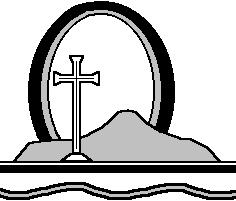 